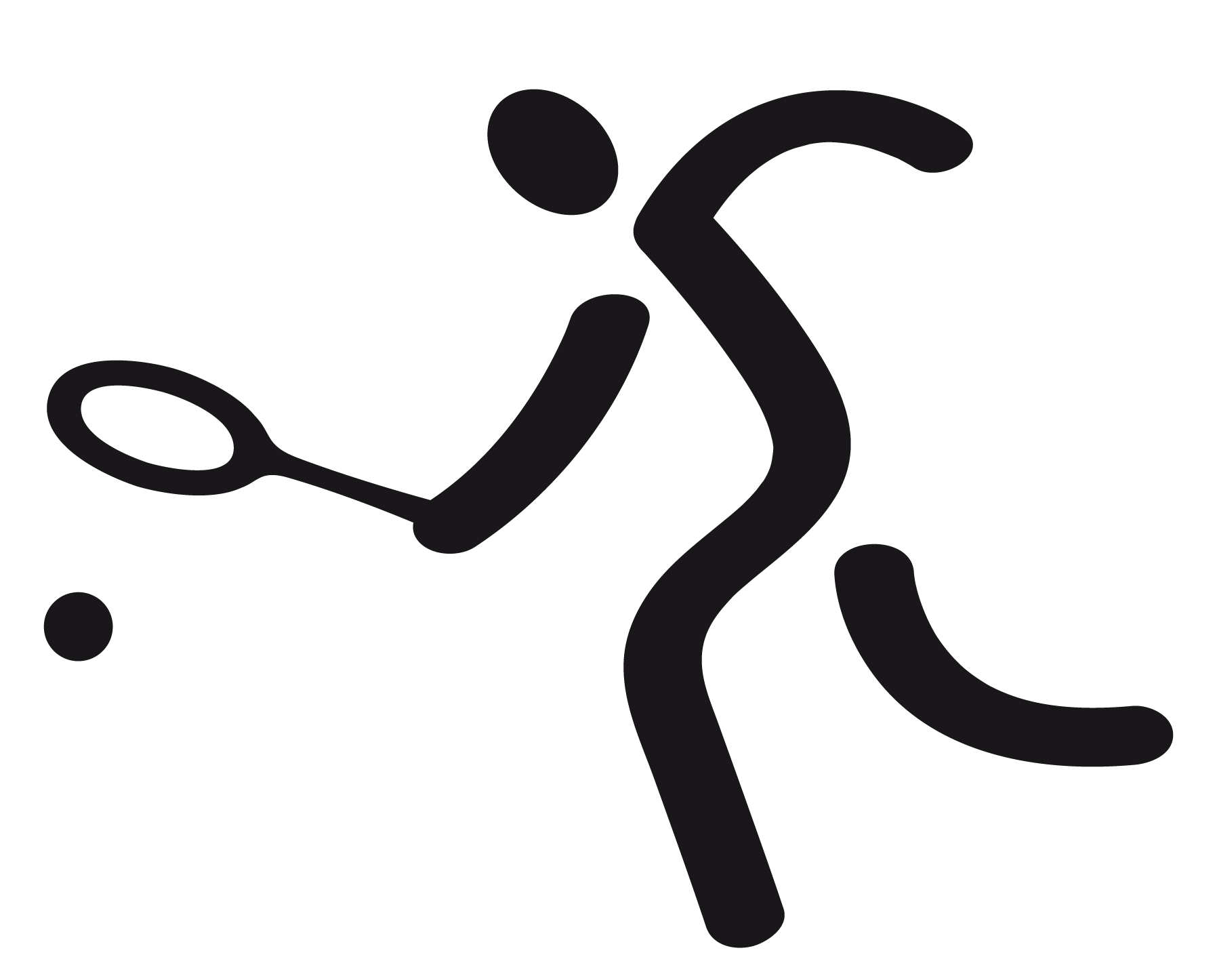 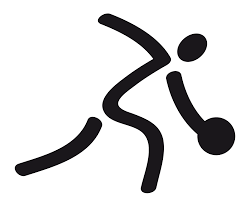 Area 6 Sports OfferedBerkeley, Charleston, DorchesterArea 6 Sports OfferedBerkeley, Charleston, DorchesterArea 6 Sports OfferedBerkeley, Charleston, DorchesterArea 6 Sports OfferedBerkeley, Charleston, DorchesterArea 6 Sports OfferedBerkeley, Charleston, DorchesterArea 6 Sports OfferedBerkeley, Charleston, DorchesterSportSeasonDayLocationCoachContactBasketballSpringSundayCharlestonCorkycorky.carnevale@gmail.comBasketballSpringTuesdayWest AshleyTayloroconnort@charleston-sc.govBasketballSpringFridayMt. PleasantShellisdavis@tompsc.comBasketballSpringSaturdaySummervilleTtbeck6@bellsouth.netBocceFall (Over 21)TBDTBDDarlineDarline.brogdon379@gmail.comBowlingFall/SpringTuesdayWest AshleyBethbethhix@bellsouth.netBowlingFall/SpringMondayGoose CreekTTbeck6@gmail.comBowlingCheerleadingSpringTuesdaySpringTayloroconnort@charleston-sc.govGolfFallThursdaySummervilleTJtjtrimeloni@gmail.comGolfFallTuesdayMt. PleasantShellisdavis@tompsc.comGolfFallThursdayJames IslandTayloroconnort@charleston-sc.govKayakingSummerTBDJames IslandBillwmpjohn@gmail.comPowerliftingYear RoundWednesdayMt. PleasantCarlcarlritchie50@gmail.comPowerliftingYear RoundMondaySummervilleHeathertitusstrengthandfitness@gmail.comSailingSummerMondayJames IslandMetameta.frasch@gmail.comSoccerFallSoccerFallSaturdaySummervillePhilpldumo@earthlink.netSwimSpringTuesdayNorth CharlestonClaireflutegirl25@gmail.comSwimSpringFridayMt. PleasantShellisdavis@tompsc.comSwimSpringWednesdayWest AshleyTayloroconnort@charleston-sc.govTennisYear RoundSundayMt. PleasantKevinkmacf1@gmail.comTennisYear RoundMondayJames IslandTayloroconnort@charleston-sc.govYoung AthletesSpring/FallTBDTBDTBDahervada@so-sc.orgSpring Sports compete at “Summer Games” in Columbia each May. Fall Sports compete at “Fall Games” in Myrtle Beach each Oct/Nov. Basketball, Cheerleading, Tennis, Sailing and Kayaking each have their own end-of-season competition.Spring Sports compete at “Summer Games” in Columbia each May. Fall Sports compete at “Fall Games” in Myrtle Beach each Oct/Nov. Basketball, Cheerleading, Tennis, Sailing and Kayaking each have their own end-of-season competition.Spring Sports compete at “Summer Games” in Columbia each May. Fall Sports compete at “Fall Games” in Myrtle Beach each Oct/Nov. Basketball, Cheerleading, Tennis, Sailing and Kayaking each have their own end-of-season competition.Spring Sports compete at “Summer Games” in Columbia each May. Fall Sports compete at “Fall Games” in Myrtle Beach each Oct/Nov. Basketball, Cheerleading, Tennis, Sailing and Kayaking each have their own end-of-season competition.Spring Sports compete at “Summer Games” in Columbia each May. Fall Sports compete at “Fall Games” in Myrtle Beach each Oct/Nov. Basketball, Cheerleading, Tennis, Sailing and Kayaking each have their own end-of-season competition.Spring Sports compete at “Summer Games” in Columbia each May. Fall Sports compete at “Fall Games” in Myrtle Beach each Oct/Nov. Basketball, Cheerleading, Tennis, Sailing and Kayaking each have their own end-of-season competition.Area 6 - Berkeley, Charleston, DorchesterNicole Herrera - Area Director - area6@so-sc.orgArea 6 - Berkeley, Charleston, DorchesterNicole Herrera - Area Director - area6@so-sc.orgArea 6 - Berkeley, Charleston, DorchesterNicole Herrera - Area Director - area6@so-sc.orgArea 6 - Berkeley, Charleston, DorchesterNicole Herrera - Area Director - area6@so-sc.orgArea 6 - Berkeley, Charleston, DorchesterNicole Herrera - Area Director - area6@so-sc.orgArea 6 - Berkeley, Charleston, DorchesterNicole Herrera - Area Director - area6@so-sc.org